Старшая группа ОРНТема недели: Мир вокруг нас  «Мы едем, едем, едем…»1.Развитие речи . Тема недели: Мир вокруг нас  «Мы едем, едем, едем…»Рекомендации для родителей:Тема: Составление рассказа на тему: «На чем ездят люди» Предположите ребенку рассказать по схеме о любом виде транспорта. Если ребенок затрудняется, задайте ему наводящие вопросы (Какой транспорт ты видишь на картинке?, Этот транспорт наземный, воздушный или водный?, Как люди используют его? и т.д). Похвалите ребенка за интересный рассказ.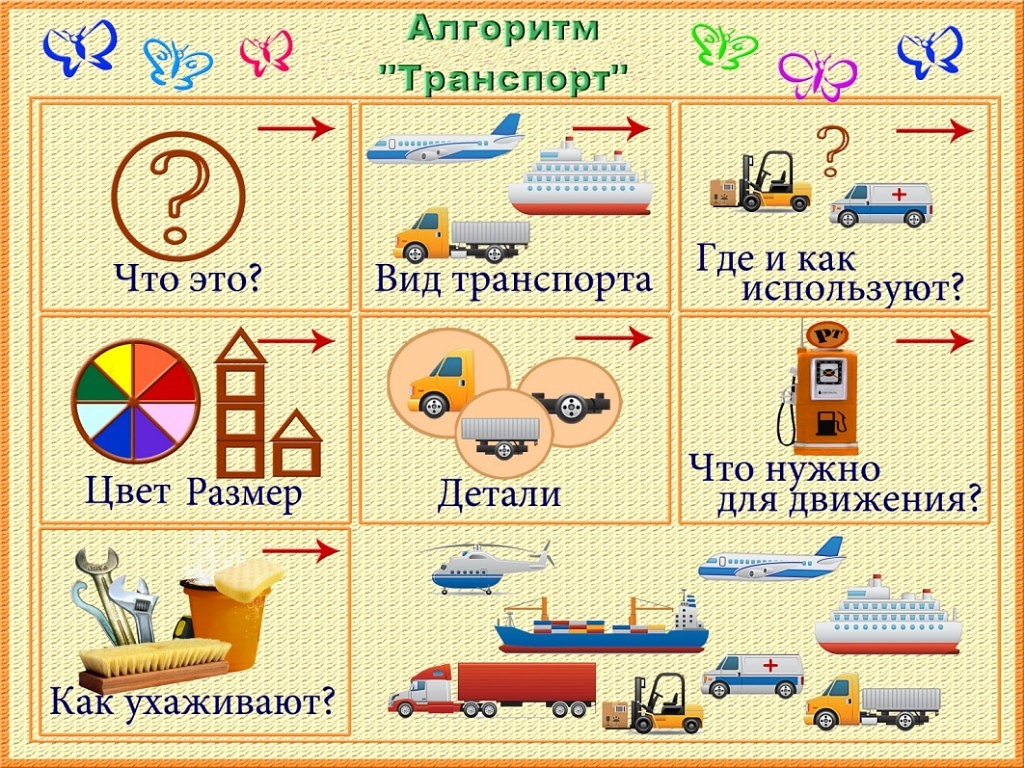 Пальчиковая гимнастика «Машины».Все машины по порядку
Подъезжают на заправку: (Обеими руками «крутят руль» перед собой).
Бензовоз, мусоровоз,
С молоком молоковоз,
С хлебом свежим хлебовоз.
И тяжелый лесовоз. (Пальцами поочередно, начиная с мизинца, касаются ладошки).Дидактическая игра «Образуй слова».Предложите ребенку поиграть в игру, будем образовывать слова:Возит молоко – какая машина? - молоковоз. 
Возит воду – водовоз. хлеб, возит – хлебовозпар, ходит – пароходснег, катит – снегокатлед, колет – ледоколсам, летит – самолетДидактическая игра «Один – много» У меня одна машинка, а у тебя – много … машин,велосипед - велосипедов,трамвай - трамваев,грузовик – грузовиков,поезд – поездов,самолет – самолетов,самокат – самокатов.2.Двигательная деятельностьПокажите ребенку, как правильно ухаживать за чистотой лица и рук  - прививайте ребенку  культурно - гигиенические навыки. Развитие самостоятельности при ходьбе на ограниченной площади опоры. Играем с мамой «Лягушки» - упражнять в прыжках на двух ногах с продвижением.3. Формирование основ безопасного поведения в быту, социуме, природе Рекомендации для родителей:Тема: «Я пешеход» - побеседуйте с ребенком о правилах пешехода на дороге (проезжей части) и на тротуаре; закрепите знания детей о понятиях «пешеход», «дорожные знаки», «островок безопасности», «переход».Посмотрите вместе с ребенком видео https://www.youtube.com/watch?v=sBqC1ldIKc8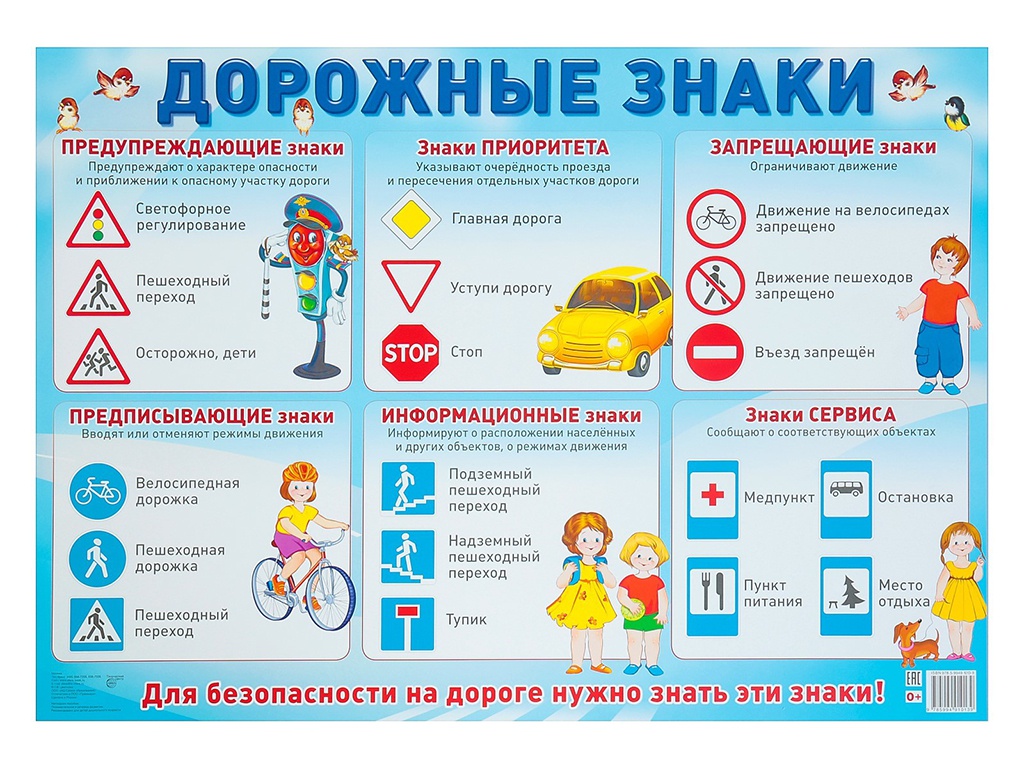 Загадайте детям загадки1. Что за чудо – синий дом,
Окна светлые кругом,
Носит обувь из резины,
И питается бензином. (Автобус)2.Тучек нет на горизонте,
Но раскрылся в небе зонтик.
Через несколько минут опустился? …(Парашют)3. Ясным утром вдоль дороги.
На траве блестит роса.
По дороге едут ноги,
И бегут два колеса.
Угадайте, есть ответ,
– Это мой… (велосипед).4. Поезд, самолёт, ракета, корабль и паром.
Мотоцикл, машина, троллейбус и трамвай.
Всё это одним словом, как мы назовём? (Транспорт)5. У песочных ям,
У горы крутой,
Стоит великан
С железной рукой. (Экскаватор)